ISTRSKA BELICA – Šempeter  2023Vsebnost olja v laboratorijski oljarni 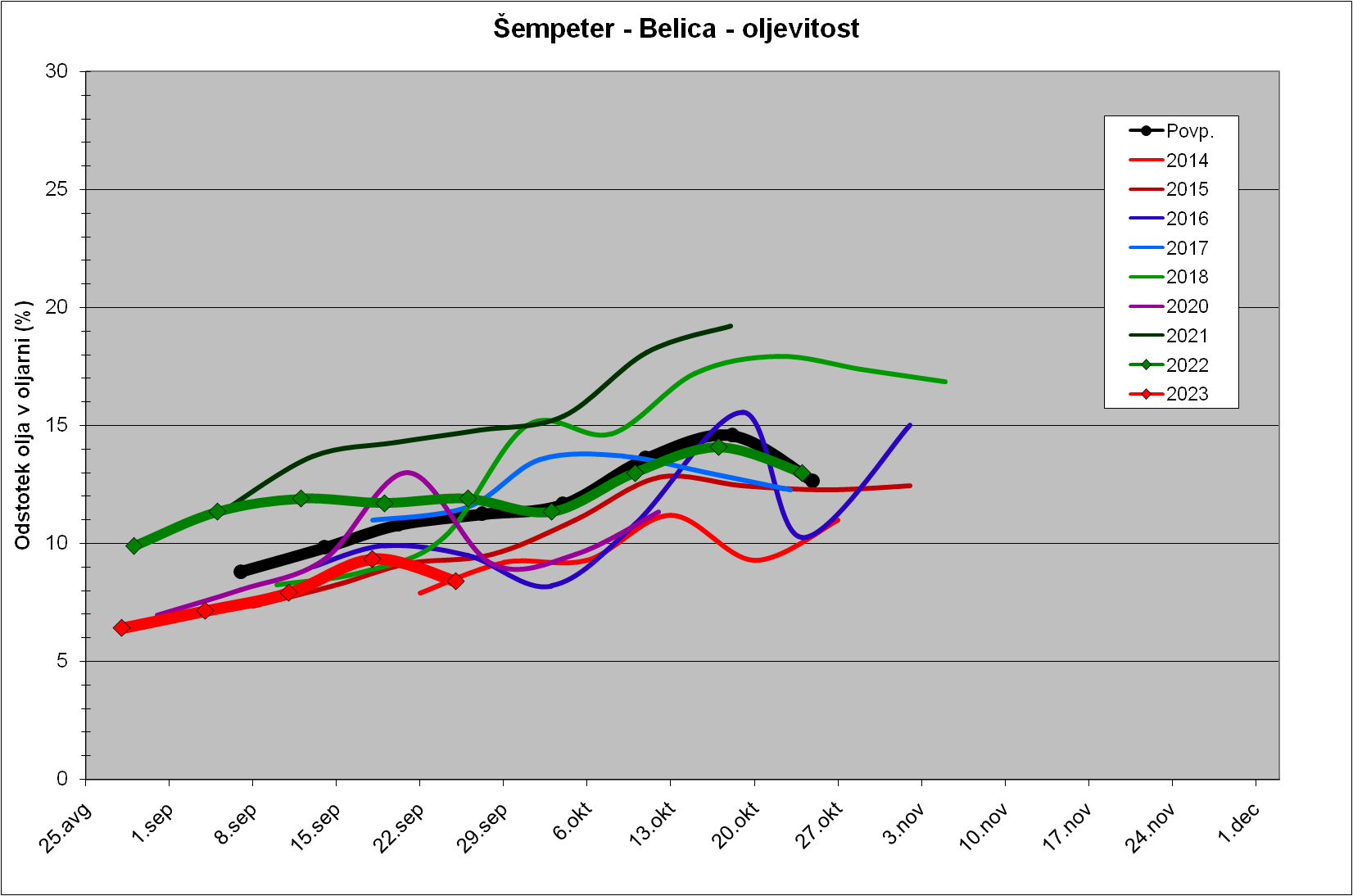 Trdota plodov 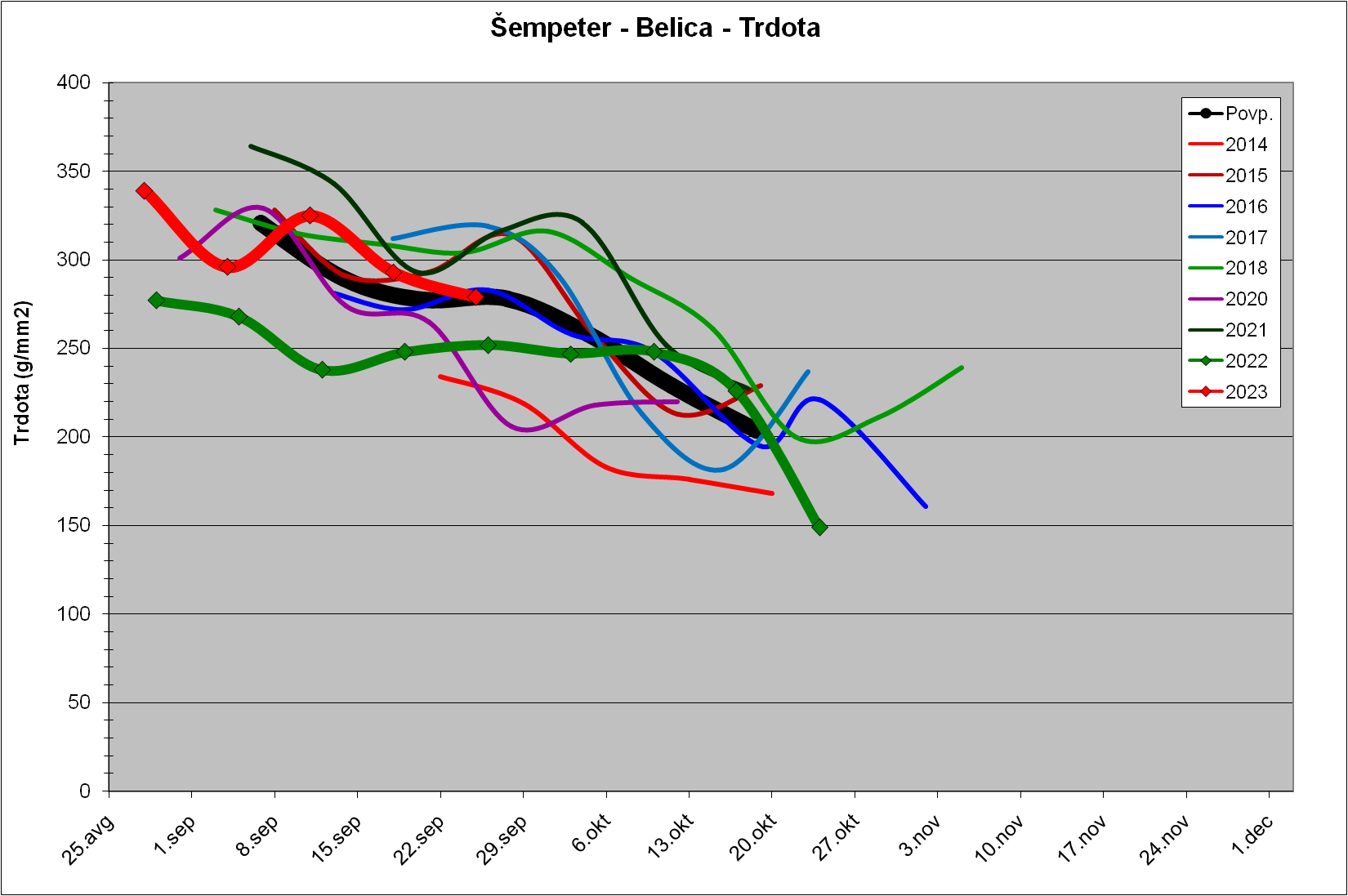 